Информационное письмо«Наука и глобальные вызовы XXI века» – международный форум. Основная цель форума понять задачи и проблемы, которые стоят перед наукой и образованием, перед всем обществом в условиях глобализации цивилизационных процессов на планете, предложить решения и направления действий по реализации возможностей, парированию угроз и управлению рисками. Глобальные вызовы, которые определяют основные тенденции развития общественной и экономической жизни человечества в XXI веке, требуют объединения усилий специалистов в самых разных отраслях знаний, сферах производства и экономики. Поэтому основным принципом формирования программы форума являются междисциплинарность, формирование сквозных инновационных цепочек: фундаментальные и прикладные исследования, разработка технологий, внедрение в практику, широкое применение информационных технологий.Форум состоится в России, Пермь, Пермский национальный исследовательский университет, 18 октября – 23 ноября 2021 года.Мы рады пригласить Вас представить свои доклады на английском языке на форуме «Наука и глобальные вызовы XXI века». Статьи на английском языке, объемом 7-15 стр., соответствующие требованиям Springer Proceedings Guidelines for Authors, будут опубликованы в серии книг «Smart Innovation, Systems and Technologies», представлены для индексации в Scopus, в цифровой библиотеке SpringerLink. Все представленные материалы будут рассмотрены с учетом их актуальности, оригинальности, важности и ясности, пройдут двойное слепое рецензирование. После принятия статей к публикации авторы должны заполнить форму согласия на публикацию, оплатить регистрационный взнос. Ссылка на кабинет загрузки, форма согласия на публикацию, сведения о регистрационном взносе будут представлены на сайте и группах форума в социальных сетях.Важные даты:Размещение статьи на английском языке до 01 июня 2021.Окончание срока рецензирования 01 июля 2021.Редактирование статьи после замечаний рецензентов до 15 июля 2021.Подписание соглашения о публикации и оплата регистрации для включения принятой статьи в сборник материалов до 01 августа 2021.Контакты:Председатель программы форума, Шкарапута Александр Петрович,  shkaraputa@psu.ruПредседатель по связям со Springer, Исаева Екатерина Владимировна, ekaterinaisae@gmail.com Менеджер проекта по публикации в Springer, Петрова Наталья Александровна, nap@psu.ru Сайт форума http://math.psu.ru. Информация о форуме размещается также на сайте ПГНИУ http://en.psu.ru/ ,  http://www.psu.ru, в FB https://www.facebook.com/universityperm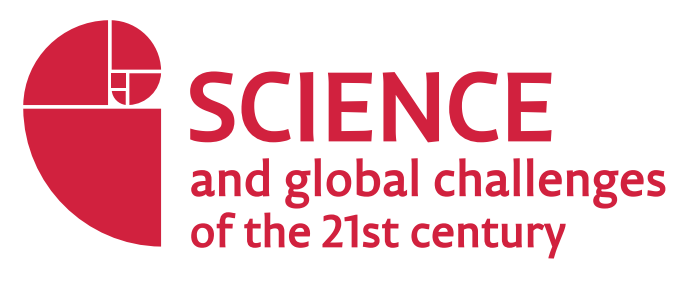 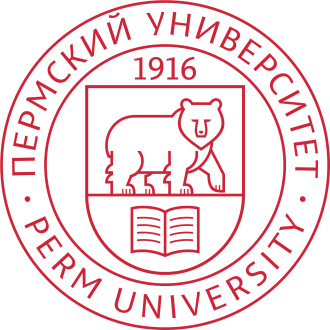 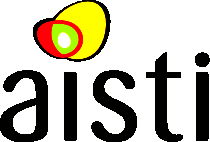 